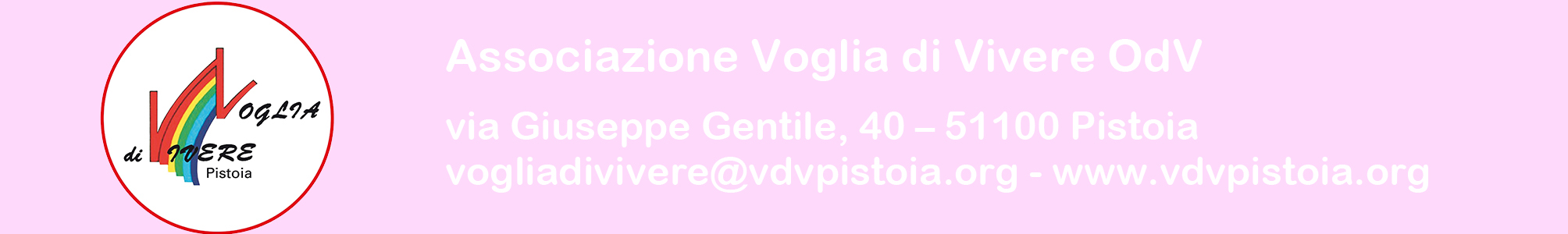 Sabato 16 marzo alle ore 16,30 si inaugura la 6a edizione della mostra fotografica “Sento, vedo, racconto. Il ritratto della salute”. È la replica dell’entusiasmo che accompagna una manifestazione nata per promuovere stili di vita salutari, rinnovata questa volta invece negli spazi espositivi: a ospitare l’evento, sempre più ricco e articolato, la Galleria Vittorio Emanuele, in via degli Orafi a Pistoia.Sono 13 le foto in concorso, molto diverse fra loro nella rappresentazione del soggetto “salute”, confermando che ogni strada è valida per sottoporre l’argomento all’attenzione delle persone.Come ogni anno, la giuria tecnica è composta dall’artista Rossella Baldecchi, dalla grafica Sandra Marliani e dalla fotografa Laura Pelagatti, cui spetterà la valutazione tecnica delle immagini giunte in concorso.E come consuetudine, la mostra diventa occasione per sentire l’opinione di una giuria popolare, della quale chiunque può essere parte: sarà infatti sufficiente andare in Galleria Vittorio Emanuele, guardare i pannelli con le foto in concorso, prendere l’apposita scheda voto e segnare il numero la preferita. Cosa che potrà essere fatta in qualunque momento della giornata, visto che la mostra segue gli orari di apertura e chiusura della Galleria. Facile, no?La premiazione del concorso si terrà domenica 6 ottobre, in occasione della Camminata in Città.Per rendere ancor più appetitoso l’evento, Voglia di Vivere ha scelto di animare lo spazio espositivo portando l’allegria che abitualmente contraddistingue le attività delle volontarie, così che ogni pomeriggio di esposizione – quindi da sabato 16 a giovedì 28 – con Voglia di Vivere in… salotto, diventa un calendario di appuntamenti non solo ricco e vario, ma contraddistinto dal buonumore: di seguito il programma dettagliato, che potete trovare anche sul sito dell’associazione www.vdvpistoia.org EVENTI IN CALENDARIO Sabato 16, inaugurazione Domenica 17, Musica ragazzi! Pomeriggio con i musicisti della Fondazione Luigi TronciLunedì 18, Tutti giù per terra! Porta il tappetino, ti aspetta un’ora di yoga con Cinzia VillaniMartedì 19, Laboratorio creativo: sfumature per la Camminata in Città, con Veteran Car ClubMercoledì 20, Cosa vuoi per merenda? Dialogo con la biologa nutrizionista Sonia FaenzaGiovedì 21, Laboratorio espressivo: Voglia di… disegnare, con Sandra MarlianiVenerdì 22, Storie di… costume, sfumature per la Camminata in Città, con Fabiana FrosiniSabato 23, La bellezza di star bene: con Giada Baldini e Sara RomagnoliDomenica 24, Caffè concerto, con la Filarmonica Pietro BorgognoniLunedì 25, Laboratorio espressivo: Scripta e carte, con Alessandra ChirimischiMartedì 26, Laboratorio creativo: sfumature per… la Camminata in CittàMercoledì 27, Gruppo di cammino: curiosare in città, con Morena TorresiGiovedì 28, Il valore del ricordo: Progetto Elisa, educare alla saluteALLEGATIPDF e JPG della locandinaFoto di alcune volontarie che preparano l’occorrente per l’allestimento della Galleria Vittorio EmanuelePer informazioni ed eventuali approfondimenti:Alessandra Chirimischi339 5084615alessandrachirimischi@gmail.comPistoia, 9 marzo 2024 